GRAHAM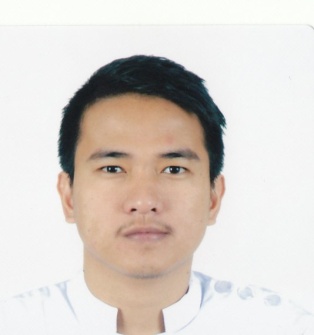  GRAHAM.298929@2freemail.com OBJECTIVE              A Registered Nurse and Registered Emergency Medical Technician who is goal-directed, results oriented professional with a strong medical background and education. Skilled communicator, persuasive and adaptable. Self-motivated with high energy, iniative and focus. Keen insight into the needs and views of others. Able to listen and identify issues or problem areas and form innovative solutions. Professional, personable and articulate in presentation.Skilled and highly trained healthcare professional with proven experience providing quality, evidence-based patient care within dynamic and high-pressure environments.EDUCATION  Bachelor of Science in Nursing- La Finn’s Scholacista (formerly La Union College of Nursing Arts and Sciences) Biday San Fernando City La Union Philippines (Graduated March 2007)LICENSE EMT-Emergency Medical TechnicianValid up to June 2017Saudi Council License and CertificateValid up to February 2016911 on Call Rescue/ MedicalLifetime ValidityPRC Card and CertificateValid until September 2019PROFESSIONAL EXPERIENCEDr. Ahmed Almoussa Polyclinic, Saudi Arabia (November 2012 to November 2014) Staff Nurse 911 on call  Baguio City, Philippines(April 17, 2015 – Present) EMT- EMERGENCY MEDICAL TECHNICIANAble to do triagingAble to assist in emergency cases such as in stab wound, vehicular accident, and moreAble to escort patient in an ambulance to the hospital of choiceNotifies appropriate staff and follows established protocol in emergency situationAble to do CPRSEMINAR & TRAININGSApril 10-12, 2006Family Link Mental Health Education ProgramManilaFebruary 18, 2007ECG Reading and InterpretationCare of Telemetry PatientsManagement of SchizophreniaManagement of Neuro-Psyche PatientsBaguio City, Philippines                November 29-31, 2010	Intravenous Therapy TrainingIlocos Training and Regional Medical Center, PhilippinesDecember 2012       Advanced Cardiac Life Support Program (ACLS)   Basic Life Support/ CPRAl Habib Hospital, Saudi ArabiaMarch 2015   Provider in Basic Life SupportEmergency Medical Technician- BasicPre-Hospital Emergency Trauma CareLife Support Training International, Philippine Society of Emergency Medical Technicians and Philippine Heart AssociationMay 2015Standard First Aid911 on call, Baguio City, PhilippinesJune 2015Emergency Medical Technician- BasicPhilippine Society of Emergency Medical TechniciansApril 2015 up to presentEmergency Medical Technician911 on Call, Baguio City, PhilippinesJune 2016Basic Life Support Training CourseLorma Colleges, San Juan, La UnionI hereby certify that the above information is true and correct to the best of my knowledge and belief.